CONARQ: 192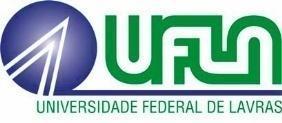 UNIVERSIDADE FEDERAL DE LAVRASSecretaria Integrada da EENGEste requerimento deve serobrigatoriamente digitado. Sua tramitação e o resultado devem ser consultados, pelo requerente, em http://sipac.ufla.brREQUERIMENTO DE TRANCAMENTO GERAL DE MATRÍCULAIDENTIFICAÇÃO DO REQUERENTEIDENTIFICAÇÃO DO REQUERENTENome:        Nome:        E-mail institucional:        E-mail alternativo:        Registro Acadêmico (matrícula):       Curso:         Titulação: (      ) Bacharelado (       ) LicenciaturaTelefone:        IDENTIFICAÇÃO DA SOLICITAÇÃOIDENTIFICAÇÃO DA SOLICITAÇÃOIDENTIFICAÇÃO DA SOLICITAÇÃOIDENTIFICAÇÃO DA SOLICITAÇÃOIDENTIFICAÇÃO DA SOLICITAÇÃOCiente do contido no Capítulo III do Título VI da Resolução CEPE 473/2018, o estudante acima identificado requer trancamento geral de matrícula refere ao (      ) primeiro OU (       ) segundo semestre de 20       . tendo como justificativa:Ciente do contido no Capítulo III do Título VI da Resolução CEPE 473/2018, o estudante acima identificado requer trancamento geral de matrícula refere ao (      ) primeiro OU (       ) segundo semestre de 20       . tendo como justificativa:Ciente do contido no Capítulo III do Título VI da Resolução CEPE 473/2018, o estudante acima identificado requer trancamento geral de matrícula refere ao (      ) primeiro OU (       ) segundo semestre de 20       . tendo como justificativa:Ciente do contido no Capítulo III do Título VI da Resolução CEPE 473/2018, o estudante acima identificado requer trancamento geral de matrícula refere ao (      ) primeiro OU (       ) segundo semestre de 20       . tendo como justificativa:Ciente do contido no Capítulo III do Título VI da Resolução CEPE 473/2018, o estudante acima identificado requer trancamento geral de matrícula refere ao (      ) primeiro OU (       ) segundo semestre de 20       . tendo como justificativa:(      )  Decreto-Lei nº 1044/69 – Atestado médico(      )  Lei Federal nº 715/69 – serviço militar(      )  Decreto-Lei nº 6202/75 – Licença gestante(      )  Problemas financeiros(      ) Problemas familiares(      ) Insatisfação com a UFLA(      ) Insatisfação com o curso(      )  Decreto-Lei nº 1044/69 – Atestado médico(      )  Lei Federal nº 715/69 – serviço militar(      )  Decreto-Lei nº 6202/75 – Licença gestante(      )  Problemas financeiros(      ) Problemas familiares(      ) Insatisfação com a UFLA(      ) Insatisfação com o curso(      ) Problemas de adaptação na UFLA(      ) Problemas de adaptação no curso(      ) Desejo estudar em outra Universidade(      ) Desejo estudar em outro curso de graduação da UFLA(      ) Outro motivo:       (      ) Problemas de adaptação na UFLA(      ) Problemas de adaptação no curso(      ) Desejo estudar em outra Universidade(      ) Desejo estudar em outro curso de graduação da UFLA(      ) Outro motivo:       (      ) Problemas de adaptação na UFLA(      ) Problemas de adaptação no curso(      ) Desejo estudar em outra Universidade(      ) Desejo estudar em outro curso de graduação da UFLA(      ) Outro motivo:       COMO VOCÊ AVALIA SEU CURSO:(      )  Péssimo  (      )  Regular  (      ) Bom  (      ) Muito bom  (      ) ÓtimoCaso tenha alguma sugestão, crítica ou elogio a fazer sobre a UFLA utilize este espaço:       . COMO VOCÊ AVALIA SEU CURSO:(      )  Péssimo  (      )  Regular  (      ) Bom  (      ) Muito bom  (      ) ÓtimoCaso tenha alguma sugestão, crítica ou elogio a fazer sobre a UFLA utilize este espaço:       . COMO VOCÊ AVALIA SEU CURSO:(      )  Péssimo  (      )  Regular  (      ) Bom  (      ) Muito bom  (      ) ÓtimoCaso tenha alguma sugestão, crítica ou elogio a fazer sobre a UFLA utilize este espaço:       . COMO VOCÊ AVALIA SEU CURSO:(      )  Péssimo  (      )  Regular  (      ) Bom  (      ) Muito bom  (      ) ÓtimoCaso tenha alguma sugestão, crítica ou elogio a fazer sobre a UFLA utilize este espaço:       . COMO VOCÊ AVALIA SEU CURSO:(      )  Péssimo  (      )  Regular  (      ) Bom  (      ) Muito bom  (      ) ÓtimoCaso tenha alguma sugestão, crítica ou elogio a fazer sobre a UFLA utilize este espaço:       . Lavras,       /      )/20     .Lavras,       /      )/20     ._____________________________________Assinatura do requerente_____________________________________Assinatura do requerente_____________________________________Assinatura do requerentePARA USO EXCLUSIVO DA SECRETARIA INTEGRADA - SIPARA USO EXCLUSIVO DA SECRETARIA INTEGRADA - SIPARA USO EXCLUSIVO DA SECRETARIA INTEGRADA - SIPARA USO EXCLUSIVO DA SECRETARIA INTEGRADA - SIPARA USO EXCLUSIVO DA SECRETARIA INTEGRADA - SIVerificação de pendênciasVerificação de pendênciasVerificação de pendênciasVerificação de pendênciasVerificação de pendênciasSETORSETORSETORSIMNÃOBiblioteca Universitária - BUBiblioteca Universitária - BUBiblioteca Universitária - BUPró-reitoria de Assuntos Estudantis e Comunitários - PRAECPró-reitoria de Assuntos Estudantis e Comunitários - PRAECPró-reitoria de Assuntos Estudantis e Comunitários - PRAECPró-reitoria de Pesquisa - PRPPró-reitoria de Pesquisa - PRPPró-reitoria de Pesquisa - PRPPró-reitoria de Extensão e Cultura - PROECPró-reitoria de Extensão e Cultura - PROECPró-reitoria de Extensão e Cultura - PROECPró-reitoria de Graduação - ProgradPró-reitoria de Graduação - ProgradPró-reitoria de Graduação - ProgradDESPACHO DO COLEGIADO DO CURSODESPACHO DO COLEGIADO DO CURSODESPACHO DO COLEGIADO DO CURSODESPACHO DO COLEGIADO DO CURSODESPACHO DO COLEGIADO DO CURSO(   ) Favorável/Deferido (    ) Desfavorável/Indeferido________________________Assinatura e carimbo do responsável__________________________________________________________________________________________________________________________________________________________________________________________Data:___/___/20______________________________________________________________________________________________________________________________________________________________________________________________Data:___/___/20______________________________________________________________________________________________________________________________________________________________________________________________Data:___/___/20______________________________________________________________________________________________________________________________________________________________________________________________Data:___/___/20____